TONDEUSE SABO 43 A ECONOMY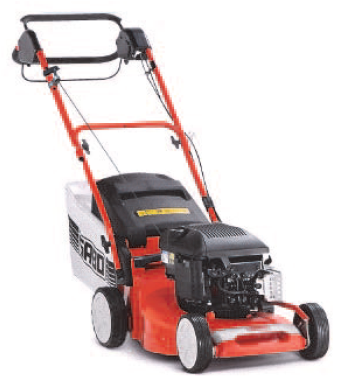 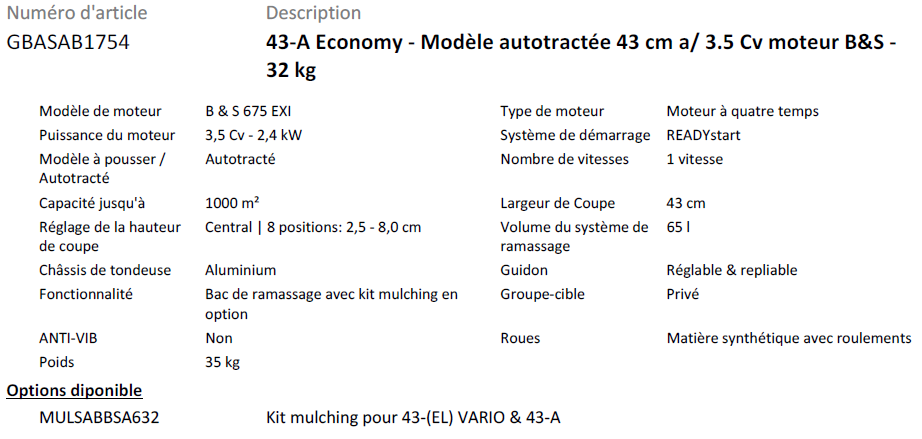 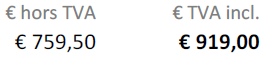 